ПРОЕКТ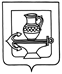 АДМИНИСТРАЦИЯ СЕЛЬСКОГО ПОСЕЛЕНИЯ КУЗЬМИНО-ОТВЕРЖСКИЙ СЕЛЬСОВЕТ ЛИПЕЦКОГО МУНИЦИПАЛЬНОГО РАЙОНА ЛИПЕЦКОЙ ОБЛАСТИП О С Т А Н О В Л Е Н И Е___________________________                                                                     № ____Об утверждении паспортов населенных пунктов сельского поселения Кузьмино-Отвержский сельсовет Липецкого муниципального района, подверженных угрозе лесных пожаров и других ландшафтных (природных) пожаров в 2023 году  Руководствуясь подпунктом 9 пункта 1 статьи 14 Федерального закона от 06.10.2003 № 131-ФЗ «Об общих принципах организации местного самоуправления в Российской Федерации», статьей 19 Федерального закона от 21.12.1994 № 69-ФЗ «О пожарной безопасности», Федеральным законом от 22.07.2008 № 123-ФЗ «Технический регламент о требованиях пожарной безопасности», Постановлением Правительства РФ от 16.09.2020 № 1479 «Об утверждении Правил противопожарного режима в Российской Федерации», Уставом сельского поселения Кузьмино-Отвержский сельсовет Липецкого муниципального района Липецкой области Российской Федерации, в целях максимального сохранения имеющихся материальных ценностей, защиты жизни и здоровья граждан от возможных пожаров, администрация  сельского поселения Кузьмино-Отвержский сельсовет Липецкого муниципального районаПОСТАНОВЛЯЕТ:1. Утвердить паспорта населенных пунктов сельского поселения Кузьмино-Отвержский сельсовет Липецкого муниципального района, подверженных угрозе лесных пожаров и других ландшафтных (природных) пожаров в 2023 году согласно приложению 1 и приложению 2.2. Настоящее постановление разместить для открытого доступа на видном месте в установленном режиме работы в помещении администрации сельского поселения, сельской библиотеке, сельском доме культуры, помещении почты, на доске объявлений и на официальном сайте администрации сельского поселения Кузьмино-Отвержский сельсовет в информационно-телекоммуникационной сети "Интернет".3. Настоящее постановление вступает в силу со дня его обнародования и распространяет свое действие на правоотношения, возникшие с 10 марта 2023 года.Глава администрации сельского поселения Кузьмино-Отвержский сельсовет                                                       Н.А.Зимарина Приложение к постановлению администрации сельского поселения Кузьмино-Отвержский сельсовет Липецкого муниципального района от _________ № __  УТВЕРЖДАЮГлава администрациисельского поселенияКузьмино-Отвержский сельсовет_________________Н.А.Зимарина«____»___________2023 г.Паспортнаселенного пункта сельского поселения Кузьмино-Отвержский сельсовет Липецкого муниципального района, подверженного угрозе лесных пожаров и других ландшафтных (природных) пожаров в 2023 годуОбщие сведения о населенном пунктеII. Сведения о медицинских учреждениях, домах отдыха, пансионатах, детских лагерях, территориях садоводства или огородничества и объектах с круглосуточным пребыванием людей, имеющих общую границу с лесным участком и относящихся к этому населенному пункту в соответствии с административно-территориальным делениемIII. Сведения о ближайших к населенному пунктуподразделениях пожарной охраны1. Подразделения пожарной охраны (наименование, вид), дислоцированные на территории населенного пункта, адрес: нет.2. Ближайшее к населенному пункту подразделение пожарной охраны (наименование, вид), адрес:1. Отдельный пожарно - спасательный пост № 25 ОКУ "Управление ГПСС Липецкой области"; Противопожарная служба субъекта Российской Федерации, Липецкий р-н, с. Новая деревня.IV. Лица, ответственные за проведение мероприятий по предупреждению и ликвидации последствий чрезвычайных ситуаций и оказание необходимой помощи пострадавшимV. Сведения о выполнении требований пожарной безопасностиПриложение к постановлению администрации сельского поселения Кузьмино-Отвержский сельсовет Липецкого муниципального района от _________ № __  УТВЕРЖДАЮГлава администрациисельского поселенияКузьмино-Отвержский сельсовет_________________Н.А.Зимарина«____»___________2023 г.Паспортнаселенного пункта сельского поселения Кузьмино-Отвержский сельсовет Липецкого муниципального района, подверженного угрозе лесных пожаров и других ландшафтных (природных) пожаров в 2023 годуОбщие сведения о населенном пунктеII. Сведения о медицинских учреждениях, домах отдыха, пансионатах, детских лагерях, территориях садоводства или огородничества и объектах с круглосуточным пребыванием людей, имеющих общую границу с лесным участком и относящихся к этому населенному пункту в соответствии с административно-территориальным делениемIII. Сведения о ближайших к населенному пунктуподразделениях пожарной охраны1. Подразделения пожарной охраны (наименование, вид), дислоцированные на территории населенного пункта, адрес: нет.2. Ближайшее к населенному пункту подразделение пожарной охраны (наименование, вид), адрес:1. Отдельный пожарно - спасательный пост № 25 ОКУ "Управление ГПСС Липецкой области"; Противопожарная служба субъекта Российской Федерации, Липецкий р-н, с. Новая деревня.IV. Лица, ответственные за проведение мероприятий по предупреждению и ликвидации последствий чрезвычайных ситуаций и оказание необходимой помощи пострадавшимV. Сведения о выполнении требований пожарной безопасностиНаименование населенного пунктас. ТюшевкаНаименование поселенияСельское поселение Кузьмино-Отвержский сельсовет Липецкого муниципального районаНаименование субъекта Российской ФедерацииЛипецкая областьХарактеристика населенного пунктаХарактеристика населенного пунктаЗначение1.Общая площадь населенного пункта (кв. километров)2,322.Общая протяженность границы населенного пункта с лесным участком (участками) и (или) участком, заросшим камышовыми и (или) тростниковыми зарослями, сорными растениями и (или) древесно-кустарниковой растительностью (за исключением поле- и лесозащитных насаждений, мелиоративных защитных лесных насаждений, плодовых и ягодных насаждений) (км)3,293.Общая площадь хвойных (смешанных) лесов, расположенных на землях населенного пункта (гектаров)0.0007944.Время прибытия первого пожарного подразделения до наиболее удаленного объекта защиты населенного пункта, граничащего с лесным участком (минут)До 20 минутв сельской местностиВ соответствии с Федеральным законом от 22.07.2008 № 123-ФЗ "Технический регламент о требованиях пожарной безопасности"Наименование социального объектаАдрес объектаЧисленность персоналаЧисленность пациентов (отдыхающих)ГУЗ «Липецкая районная больница» Поликлиника № 3Липецкая область, Липецкий район, с. Кузьминские Отвержки, ул. Молодежная, д. 238120 человек ежедневно (поликлиника)20 человек (дневной стационар)Фамилия, имя, отчество (при наличии)ДолжностьКонтактный телефонЛитвин Максим ВладимировичЗаместитель главы администрации сельского поселения Кузьмино-Отвержский сельсовет8(904)295-57-37Требования пожарной безопасности, установленные законодательством Российской ФедерацииТребования пожарной безопасности, установленные законодательством Российской ФедерацииИнформация о выполнении1.Противопожарная преграда установленной ширины (противопожарное расстояние, противопожарная минерализованная полоса, сплошная полоса лиственных деревьев) на всей протяженности границы населенного пункта с лесным участком (участками)Создание и обновление противопожарных минерализованных полос на протяженности границы населенного пункта с полями шириной не менее 1,5 м и общей протяженностью 1 км.2.Организация и проведение своевременной очистки территории населенного пункта, в том числе противопожарных расстояний между зданиями и сооружениями, а также противопожарных минерализованных полос от горючих отходов, мусора, тары, опавших листьев, сухой травы и других горючих материаловОрганизована и проводится очистка минерализованных полос и территории с. Тюшевка от мусора, сухой травы и других горючих материалов со дня схода снежного покрова до установления устойчивой дождливой погоды или образования снежного покрова3.Звуковая система оповещения населения о чрезвычайной ситуации, а также телефонная связь (радиосвязь) для сообщения о пожареДля оповещения населения о пожаре на территории населенного пункта задействуется локальная система оповещения населения; установлена по адресу: Липецкий район с. Тюшевка, ул. Центральная, д. 18 (здание Кузьмино-Отвержский ПЦКиД).4.Источники наружного противопожарного водоснабжения (пожарные гидранты, искусственные пожарные водоемы, реки, озера, пруды, бассейны, градирни и др.) и реализация технических и организационных мер, обеспечивающих их своевременное обнаружение в любое время суток, подъезд к ним для забора воды пожарной техникой в любое время года, а также достаточность предусмотренного для целей пожаротушения запаса водыИмеются наружные водопроводные сети спожарными гидрантами и водные объекты, используемые для целей пожаротушения.5.Подъездная автомобильная дорога к населенному пункту, а также обеспеченность подъездов к зданиям и сооружениям на его территорииПодъездные пути (автомобильные дороги) к населенному пункту, и их состояние, а также наличие подъездов к зданиям и сооружениям на территории населённого пункта, позволяют своевременно обеспечить ввод сил и средств к местам возможных пожаров, прибытие первого подразделения пожарной охраны в установленное Техническим регламентом о требованиях пожарной безопасности время.6.Муниципальный правовой акт, регламентирующий порядок подготовки населенного пункта к пожароопасному сезонуПостановление администрации сельского поселения Кузьмино-Отвержский сельсовет Липецкого муниципального района от 13.03.2023 № 41 «О порядке подготовки населенных пунктов (включая населенные пункты, подверженные угрозе лесных пожаров) к пожароопасному сезону для тушения пожаров на 2023 год»7.Первичные средства пожаротушения для привлекаемых к тушению лесных пожаров добровольных пожарных дружин (команд)Имеются устройства, инструменты и материалы, предназначенные для локализации и (или) ликвидации загорания на начальной стадии (огнетушители, внутренний пожарный кран, вода, песок, кошма, асбестовое полотно, ведро, лопата и др.)8.Наличие мероприятий по обеспечению пожарной безопасности в планах (программах) развития территорий населенного пункта1.Организация подворовых обходов с представителями добровольной пожарной дружины и представителями пожарно-спасательных постов для проведения разъяснительной работы среди населения о недопущении разведения костров, сжигания сухой травы, мусора; распространение памяток для населения по вопросам пожарной безопасности.2.Осуществление проверки на готовность и исправность имеющиеся в наличии средства пожаротушения.3.Проведение работ по приведению в надлежащий вид подъездные пути к водоисточникам: пожарным гидрантам, скважинам; подъезды к жилым домам, объектам соцкультбыта.Наименование населенного пунктад. Студеные ВыселкиНаименование поселенияСельское поселение Кузьмино-Отвержский сельсовет Липецкого муниципального районаНаименование субъекта Российской ФедерацииЛипецкая областьХарактеристика населенного пунктаХарактеристика населенного пунктаЗначение1.Общая площадь населенного пункта (кв. километров)4,142.Общая протяженность границы населенного пункта с лесным участком (участками) и (или) участком, заросшим камышовыми и (или) тростниковыми зарослями, сорными растениями и (или) древесно-кустарниковой растительностью (за исключением поле- и лесозащитных насаждений, мелиоративных защитных лесных насаждений, плодовых и ягодных насаждений) (км)2,223.Общая площадь хвойных (смешанных) лесов, расположенных на землях населенного пункта (гектаров)0.023774.Время прибытия первого пожарного подразделения до наиболее удаленного объекта защиты населенного пункта, граничащего с лесным участком (минут)До 15 минутв сельской местностиВ соответствии с Федеральным законом от 22.07.2008 № 123-ФЗ "Технический регламент о требованиях пожарной безопасности"Наименование социального объектаАдрес объектаЧисленность персоналаЧисленность пациентов (отдыхающих)ГУЗ «Липецкая районная больница» Поликлиника № 3Липецкая область, Липецкий район, с. Кузьминские Отвержки, ул. Молодежная, д. 238120 человек ежедневно (поликлиника)20 человек (дневной стационар)Фамилия, имя, отчество (при наличии)ДолжностьКонтактный телефонЛитвин Максим ВладимировичЗаместитель главы администрации сельского поселения Кузьмино-Отвержский сельсовет8(904)295-57-37Требования пожарной безопасности, установленные законодательством Российской ФедерацииТребования пожарной безопасности, установленные законодательством Российской ФедерацииИнформация о выполнении1.Противопожарная преграда установленной ширины (противопожарное расстояние, противопожарная минерализованная полоса, сплошная полоса лиственных деревьев) на всей протяженности границы населенного пункта с лесным участком (участками)Создание и обновление противопожарных минерализованных полос на протяженности границы населенного пункта с полями шириной не менее 1,5 м и общей протяженностью 1 км.2.Организация и проведение своевременной очистки территории населенного пункта, в том числе противопожарных расстояний между зданиями и сооружениями, а также противопожарных минерализованных полос от горючих отходов, мусора, тары, опавших листьев, сухой травы и других горючих материаловОрганизована и проводится очистка минерализованных полос и территории с. Тюшевка от мусора, сухой травы и других горючих материалов со дня схода снежного покрова до установления устойчивой дождливой погоды или образования снежного покрова3.Звуковая система оповещения населения о чрезвычайной ситуации, а также телефонная связь (радиосвязь) для сообщения о пожареДля оповещения населения о пожаре на территории населенного пункта задействуется локальная система оповещения населения; установлена по адресу: Липецкий район с. Тюшевка, ул. Центральная, д. 18 (здание Кузьмино-Отвержский ПЦКиД).4.Источники наружного противопожарного водоснабжения (пожарные гидранты, искусственные пожарные водоемы, реки, озера, пруды, бассейны, градирни и др.) и реализация технических и организационных мер, обеспечивающих их своевременное обнаружение в любое время суток, подъезд к ним для забора воды пожарной техникой в любое время года, а также достаточность предусмотренного для целей пожаротушения запаса водыИмеются наружные водопроводные сети спожарными гидрантами и водные объекты, используемые для целей пожаротушения.5.Подъездная автомобильная дорога к населенному пункту, а также обеспеченность подъездов к зданиям и сооружениям на его территорииПодъездные пути (автомобильные дороги) к населенному пункту, и их состояние, а также наличие подъездов к зданиям и сооружениям на территории населённого пункта, позволяют своевременно обеспечить ввод сил и средств к местам возможных пожаров, прибытие первого подразделения пожарной охраны в установленное Техническим регламентом о требованиях пожарной безопасности время.6.Муниципальный правовой акт, регламентирующий порядок подготовки населенного пункта к пожароопасному сезонуПостановление администрации сельского поселения Кузьмино-Отвержский сельсовет Липецкого муниципального района от 13.03.2023 № 41 «О порядке подготовки населенных пунктов (включая населенные пункты, подверженные угрозе лесных пожаров) к пожароопасному сезону для тушения пожаров на 2023 год»7.Первичные средства пожаротушения для привлекаемых к тушению лесных пожаров добровольных пожарных дружин (команд)Имеются устройства, инструменты и материалы, предназначенные для локализации и (или) ликвидации загорания на начальной стадии (огнетушители, внутренний пожарный кран, вода, песок, кошма, асбестовое полотно, ведро, лопата и др.)8.Наличие мероприятий по обеспечению пожарной безопасности в планах (программах) развития территорий населенного пункта1.Организация подворовых обходов с представителями добровольной пожарной дружины и представителями пожарно-спасательных постов для проведения разъяснительной работы среди населения о недопущении разведения костров, сжигания сухой травы, мусора; распространение памяток для населения по вопросам пожарной безопасности.2.Осуществление проверки на готовность и исправность имеющиеся в наличии средства пожаротушения.3.Проведение работ по приведению в надлежащий вид подъездные пути к водоисточникам: пожарным гидрантам, скважинам; подъезды к жилым домам, объектам соцкультбыта.